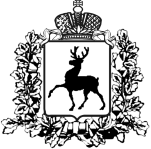 ПОСТАНОВЛЕНИЕАДМИНИСТРАЦИИ ГОРОДА АРЗАМАСА____________								№______Об утверждении документации по планировке территории (проект планировки территории, включая проект межевания территории) на земельном участке, расположенном в Нижегородской области, город Арзамас, ул.Заготзерно у д.2В         В соответствии со статьями 5.1., 46  Градостроительного кодекса Российской Федерации, статьями 11, 22 Устава города Арзамаса Нижегородской области, принятого решением Арзамасской городской Думы от 30.06.2006 №65 (зарегистрирован в Главном управлении Министерства юстиции Российской Федерации по Приволжскому федеральному округу 09 августа 2006 года                 № RU523010002006001), на основании протокола публичных слушаний по документации по планировке территории (проект планировки территории, включая проект межевания территории) на земельном участке, расположенном в Нижегородской области, город Арзамас, ул.Заготзерно у д.2В,  №1 от 11 декабря 2018 года (17 час. 15 мин.), заключения о результатах публичных слушаний от 11.12.2018г.:         1. Утвердить прилагаемую документацию по планировке территории (проект планировки территории, включая проект межевания территории) на земельном участке, расположенном в Нижегородской области, город Арзамас, ул.Заготзерно у д.2В, разработанный обществом с ограниченной ответственностью                   «ГЕОПРОЕКТ-НН», 2018г. (далее - Проект). 2.   Директору департамента внутренней политики и связям с общественностью                       (Фомина Е.В.) обеспечить: 2.1. опубликование настоящего постановления в газете «Арзамасские новости»; 2.2.    опубликование  Проекта  в газете «Арзамасские новости» в течение семи дней со дня его утверждения; 2.3. размещение Проекта на официальном портале органов местного  самоуправления города Арзамас «арзамас.рф».3. Настоящее постановление вступает в силу со  дня его официального опубликования.4.  Контроль за исполнением данного постановления возложить на руководителя Комитета по архитектуре и градостроительству Столяренко А.Н.Мэра города Арзамаса                                       		                              А.А. Щелоков            